Bulletin d’adhésion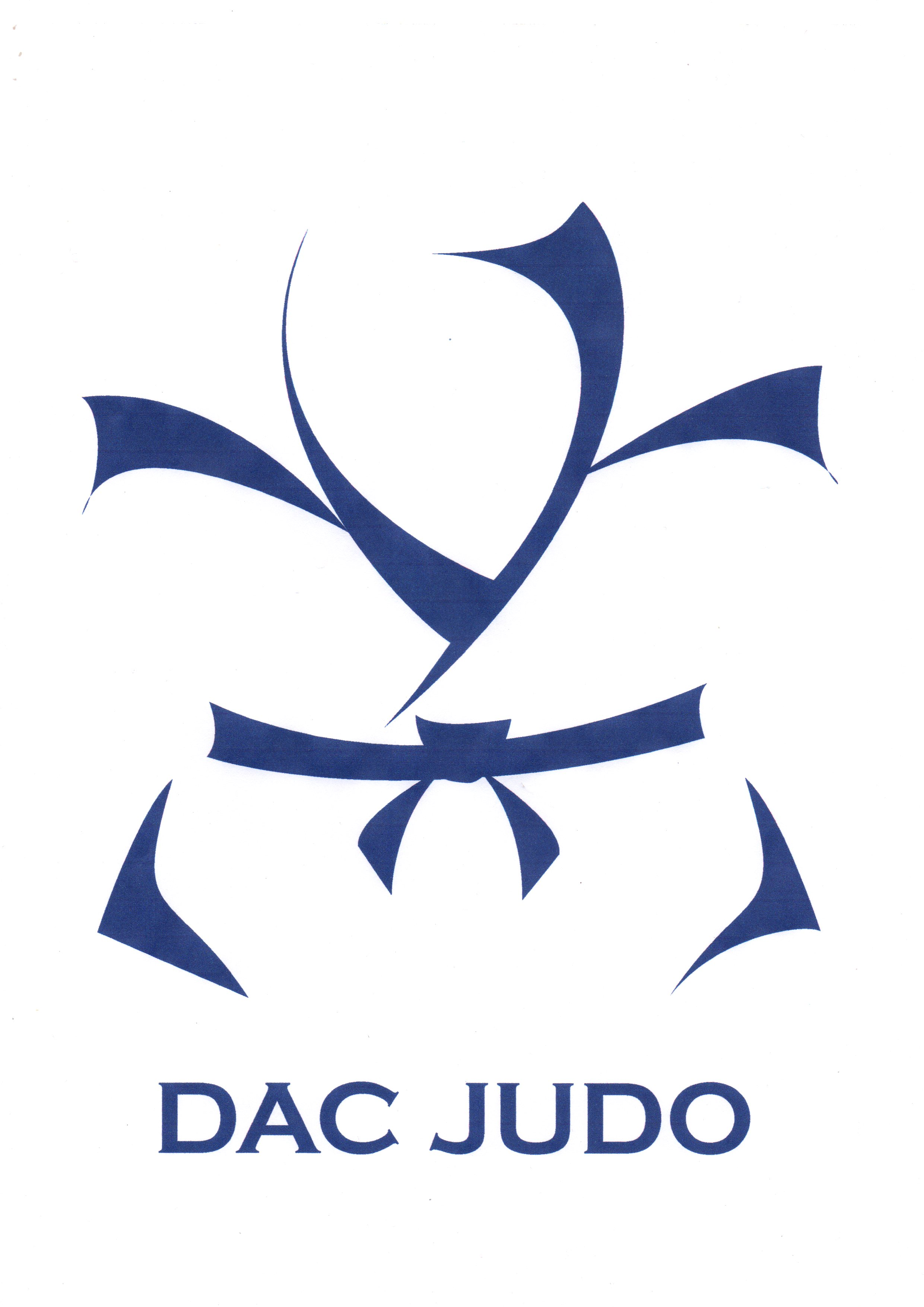       2017/2018NOM :                                                   			   PRENOM :                                    DATE DE NAISSANCE :ADRESSE : TEL :						PORT :Personnes à contacter en cas d’urgenceNOM				PRENOM		Lien de parenté	N° téléphone……………………………….	……………………….	………………………..	…………………………………………………………………….	……………………….	………………………..	……………………………………AUTORISATION DE FILMER ET DE PHOTOGRAPHIERJ’accepte / je n’accepte pas (rayer la mention inutile) que les photos, les prises de vue et interviews réalisées dans le cadre de ma participation ou celle de mon enfant aux manifestations soient publiées et diffusées dans la presse écrite et sur le site internet du club.Je reconnais avoir pris connaissance du règlement intérieur du DAC JUDO et de ses statuts et avoir satisfait à la visite médicale obligatoire m’autorisant à pratiquer le judo en loisir et en compétition.Fait à ………………………., le  ....../……/……			SignatureAUTORISATION DES PARENTS POUR LES ENFANTS DE MOINS DE 18 ANSNOM				                          PRENOM			                                            père  mère  tuteur légal Domicile					  Mobile Autorise : - mon enfant à adhérer au DAC Judo pour toutes les activités organisées par le club et à prendre place dans un véhicule particulier afin d’effectuer les déplacements nécessités par les activités officielles, amicales ou de loisirs au cours de la saison ;                 - les responsables à faire soigner mon enfant et à faire pratiquer toute intervention d’urgence.Fait à …………………………, le …../……/ 20…                                                                    Signature (précédée par la mention « lu et approuvé »)                                                           REGLEMENTPossibilité de règlement par chèques en 2 ou 3 mensualités. Dans ce cas, veuillez noter la date d’encaissement au dos de chaque chèque).